NAME...............................................................................CLASS.......................... INDEX NO.........................................SIGN...................... DATE........................ 231/1BIOLOGYPAPER 1 MARKING SCHEMEOCTOBER 2022TIME: 2 HOURSMOKASA IIJOINT EXAMINATION-2022KENYA CERTIFICATE OF SECONDARY EDUCATION (K.C.S.E)FORM FOUR.InstructionsWrite your name, class and admission number in the space provided above.Write the date of the examination and sign in the space provided above.Answer all the questions in the spaces provided.You may be penalized for wrong spelling especially technical terms.For Examiner’s Use OnlyThis paper consists of 13 printed pages. Candidates should check the question paper to ascertain that all the pages are printed as indicated and no questions are missing(a) How would you proof that a species of wildbeest in Tanzania belongs to the same species as a similar looking wildbeest in Kenya                                     (1 mark)If they can interbreed to produce a viable/fertile offspring;	 (b) State two principles of Binomial Nomenclature.(2 marks)i. The generic name is first written followed by the specific name;            ii. The first letter in the generic name must be a capital letter and the rest are small letters;            iii. The two parts of the name are underlined separately when typed or hand written. In printed manuscripts should be in italics;        Mark first 22. Explain how altitude may affect the rate of breathing 		(2marks)Rate of breathing increase with increase in altitude; oxygen concentration in the air decrease with increase in altitude;The diagrams below show disorders arising frommutation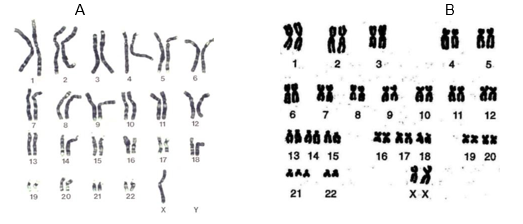 Identify the genetic disordersshown above                                           	(2marks)ATurners syndromeB    Downs syndromeName the type of mutation responsible forthesedisorders                   	(1mark)Chromosomal mutationa)	Define the term genetic engineering						 (1mark)Is the artificial manipulation of genetic material by transferring gene(s) from one   organism to another to achieve desired characteristics b) State two disadvantages of genetically modified maize			(2marks)Cross pollination may occur with weeds/other speciesPeople may become over reliant on genetically modified seed companiesHigh cost of developmentReduce biodiversityNot all countries can afford genetically  modified  seedThe diagram below illustrates the relationship between variation in atmospheric temperature in the course of day and the body temperature of two animals A and B.Study it and answer the questions that follows;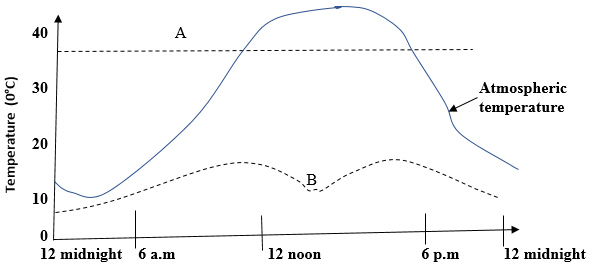 What  is the biological  term used to describe animal type:,A Endothermic (1mark)BEctothermic(1mark)List  three possible  mechanisms   that animals  A   may  be   regulating  body temperature between  12.00  midnight  and  9.00 a.m 			(3marks)VasoconstrictionErector pili muscle contract and hair stand uptrighrIncreased metabolismShivering	Suggest   one  way in which  animal B  uses  to regulate its  body  temperature   between   12:00 noon   and  6:00 p.m 							(1mark)Under shade/ rockBarrowing	State two adaptations of a guard cell to its function                                                (2 marks)Thick inner wall curve inwards while thin outer wall curve outwards causing opining of stomataIt contains chlorophyll that traps light that is use for photosynthesisName two forces that maintains transpiration  stream                                             (2 marks)Transpiration pullCapillarityCohesive and adhesive forcesRoot pressurea)Give two features of osmosis that justify this statement ‘‘Osmosis is a special type of diffusion” (2 marks)Involves movement of water molecules only;A semi permeable membrane must be present;b)  What is the importance of a cell membrane in active transport(2mrks)Contain protein carrier molecules ;that transport ions across a semi-permeable membrane9. (a) State a characteristic of an efficient respiratory surface which is absent in                  amoeba                                                                                                                                  (1mark)Possession of a dense network of blood capillaries;(b) Name the gaseous exchange structure in breathing roots 			(1mark)Lenticels/pores;(c) Which muscles contract to cause air to pass out of the lungs through bronchioles?    (1mark)Internal intercostal muscles;	Phylum Arthropoda is divided into five main classes. State threecharacteristics used for their classification                                                                                                                (3mks)         iNumber of limbsPresence and number of antennaeNumber of body partsTypes of eyes11. State the function of spiral bands of chitin in the trachea of terrestrial insects  (1mark)Keeps the trachea open12. Although air has more oxygen than water, fish cannot live outside water. Explain. 	(2marks)When out of water, gill filaments stick together; thus reducing the surface area over which gaseous exchange takes place;13. Nutrition is an important physiological process in living things. State the significance of the following in plant nutrition.(2mks)Root hairsAbsorption of water for photolysis during photosynthesisStomataEnables diffusion of carbon IV oxide gas for photosynthesis14. The figure below shows a biological reaction between an enzyme molecule and a substrate molecule.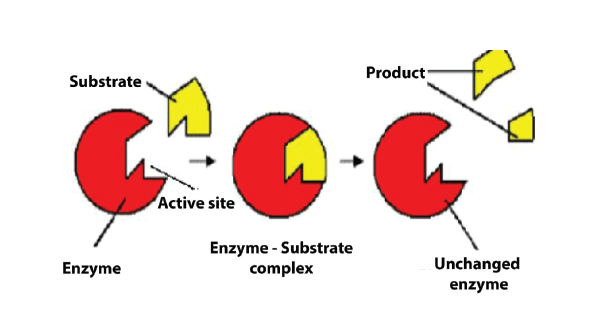 State two properties of the enzyme shown in the biological reaction above   (2marks)Substrate specificThey are not used up during chemical reaction/destroyed/altered15. The graph below represents the effect of temperature on the rate of photosynthesisa) Label the axes on the diagram                                          (1mk)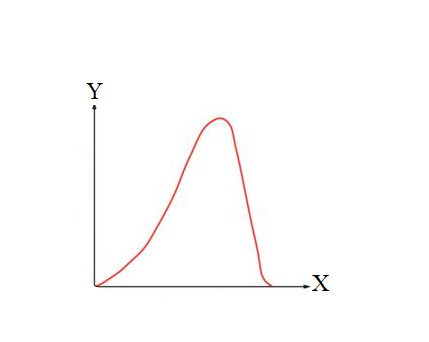 b) Comment on the general trend of the graph                            (3marks)The rate of photosynthesis increases with increase in temperature upto optimim due to enzymes being active;after which the rate reduces as enzymes are denatured by temperatures above optimum.16. A rhinocerous in a national park was found to be infected with ticks. Name the trophic level occupied by the;                     a) Ticks (1mark)Secondary consumerb) Rhinocerous(1mark)Primary consumer17. State three structural differences between biceps muscles and muscles of the fallopian tube in a human being(3marks)18. State two processes that take place during interphase (2marks)Replication of DNA/genetic materialFormation of new cell organellesBuild up of enough energy stores19. Name the hormone in plants which stimulates fruit development (1marks)Gibberellins20. The diagram below shows some processes that take place in the ovary and oviduct around the time of fertilization.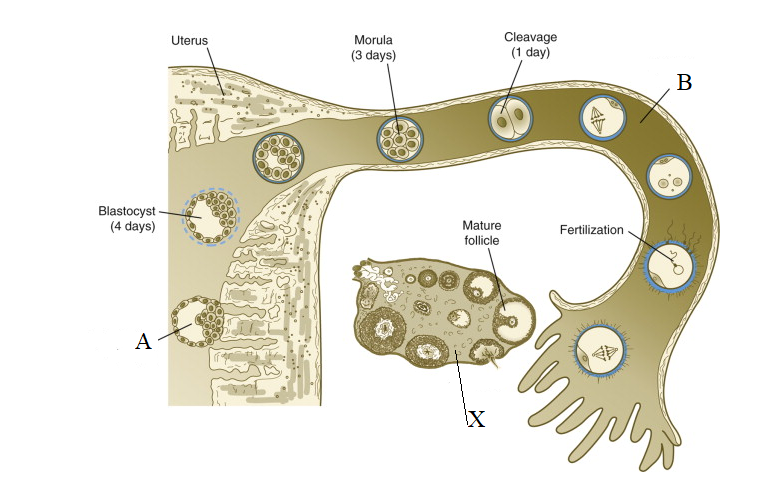 Name The process labeled A (1mark)ImplantationStructure X and B(2marks)XOvaryBOviduct / fallopian tubeThe hormone produced by structure labeled X (1mark)Oestrogen21. The paddles of whales and fins of fish adapt these two organisms to aquatic habitats.Name the evolutionary process that may have given rise to such similar structures (1mk)ConvergentWhat name is given to such structures (1mk)Analogous22. The malarial parasite in the recent past has developed resistance to most antimalarial drugs.Explain.                                                                                                                               (3marks)Continuous/prolonged use of antimalarial drugs lead to mutation of some malarial parasits;they then become resistant; to the drug,grow to sexual maturity and reproduce/ pass the mutant gene to the offsprings;23. What is natural selection?                      (2mks)The process whereby organisms better adapted to their environment/with advantageous traits tend to survive and produce more offspring24. Explain the meaning of each of the following as used in evolution    (3marks)Comparative embryologyComparison of embryos of different species, during early stages of development to show how all animals are related.Vestigial structuresStructures which in the course of time ceased to be functional and have reduced in size Adaptive radiationRefers to the adaptation of an organism that enables them to spread successfully or radiate into other environments.25. The diagram below represents a neurone.Use it to answer questions that follow.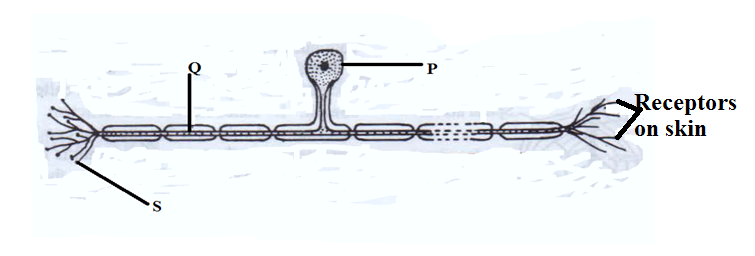 (a)Identify the neurone.                                                                 (1 mark)Sensory neurone(b) Using an arrow,show the direction of impulse.                   (1 mark)Arrow should be away from receptors on skin(c)Name the parts labelled P (1 mark)Cell body(d) Name the neurotransmitter substance released at part S.     (1 mark)Acetylcholine26. Define the following terms.(2marks)EcdysisShedding of the hard exoskeleton (cuticle) is in order to allow growth to occur;MetamorphosisSudden change in body form during the life cycle of an organism;27.During an experiment it was found out that germinating bean seeds released 9.0 cm3 of carbon IV oxide while 8.8 cm3 of oxygen was consumed.Calculate the respiratory quotient                                   (1marks)Respiratory Quotient (RQ) =Volume of Carbon (IV) oxide produced                                                  Volume of oxygen consumed9.0 cm3                                                  8.8 cm3                                               =1.02State the type of respiratory substrate(1mark)Carbohydrate28.  (a) Differentiate between respiration and gaseous exchange                         (1 mark)Reparation is the process by which food substances are chemically broken down in living cells to release energy, carbon (IV) oxide and water while Gaseous exchange is the process by which respiratory gases are passed across a respiratory surface;(b) State two conditions necessary for maintaining respiration               (2marks)I               i.Cells must be provided with food/glucose  ii. Oxygen must be taken in to react with the glucose  iii. Presence of respiratory enzymes to catalyze the reaction   iv.Optimum/Favorable temperature must be maintained for efficient enzyme functioning    v. End products of the reaction i.e Carbon (IV) oxide, water and energy must be constantly removed from the mitochondrion29. Differentiate between members of class Chilopoda and class Diplopoda     (3 marks)State two ways which enable the fertilized ovum to move from the place where fertilization occurs up to the uterus.                                                                  (2marks)wafting of ciliacontraction of smooth muscles of oviductQuestionMaximum ScoreCandidate’s Score1-3080Biceps Oviduct Multinucleated and nuclei located at the peripheryUninucleated and nucleus usually at the centreFibres are cylindricalCells are spindle shapedHave long fibres /elongatedHave short fibresStriated Smooth DiplopodaChilopodaHave a cylindrical bodyBody is dorso-ventrally flattenedHave three body partsBody divided into two parts: the drunk and headSegments between 9 and 100 Body consist of up to 15 segmentsEach segment has a pair of walking legsEach segment has a pair of walking legs